                                                                                                                                    Bewerbungsformular: 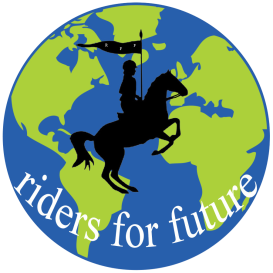 Erfassung Ihrer Vereins-/Betriebsdaten:  ___________________________Postanschrift des Vereins/Betriebs: Straße/HausNr.:_______________________________________________PLZ/Ort:   ____________________________________________________Ansprechpartner für den Wettbewerb: Vor-/Nachname:   ___________________________________________________________E-Mail:____________________________________________________________________ Bewerbungsformular  Reit-/Fahrverein/Betrieb:     __________________________________________________________________________ 1. Vorsitzende/r:         ________________________________________________________ Landespferdesportverband:   __________________________________________________ 2. Beschreibung und Hintergrund der geplanten Aktion:   Welche Aktionen wurden umgesetzt? ________________________________________________________________________________________________________________________________________________________________________________________________________________________________________________________________________________________________________________________________________________________________________________________________________________________________ Bitte fügt Eurer Bewerbung aussagekräftige Fotos bei, die den Zustand der aktuell oder der letzten   2-3 Jahre durchgeführten Aktion dokumentieren. (Bitte in digitaler Form oder per Mail, max. 5-10 Bilder, wenn möglich Vorher/Nachher  Bilder, Bildauflösung mind. 300 dpi. und ein Bewegtbild (Video) max. 60 Sekunden)   Durch das Ankreuzen und Eure Unterschrift akzeptieren ihr die Bedingungen des   Ideen- und Aktionswettbewerbs „Riders For Future sucht die schönste Biodiversitätsecke“.  Dies ist für die Teilnahme am Wettbewerb verpflichtend.  ☐Ich habe die Bedingungen der Aktion gemäß Ausschreibung gelesen und erkenne  diese an.   ☐Mit dieser Bewerbung erkläre ich, dass damit keine Rechte Dritter verletzt werden.  Dies umfasst insbesondere fremde Urheberrechte oder Persönlichkeitsrechte fotografierter oder gefilmter Personen.    ☐Ich habe die Datenschutzerklärung auf www.ridersforfuture.com zur Kenntnis genommen. ______________________________________________ Ort, Datum ______________________________________________ Unterschrift des Antragstellers und Stempel des Vereins Wir danken Euch recht herzlich  für Euer Interesse an unserem Wettbewerb. Und freuen uns schon auf viele schöne Bilder und Videos von euch.Bilder bitte per Email an: eureideen@ridersforfuture.com und Videos bitte über Wetranfer.